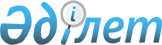 Об утверждении Методики по определению критериев инновационности проектовПриказ Министра цифрового развития, инноваций и аэрокосмической промышленности Республики Казахстан от 11 апреля 2022 года № 113/НҚ. Зарегистрирован в Министерстве юстиции Республики Казахстан 18 апреля 2022 года № 27609
      В соответствии с подпунктом 9-2) пункта 2 статьи 100-1 Предпринимательского кодекса Республики Казахстан ПРИКАЗЫВАЮ:
      1. Утвердить прилагаемую Методику по определению критериев инновационности проектов.
      2. Департаменту инновационной экосистемы и научно-технического развития Министерства цифрового развития, инноваций и аэрокосмической промышленности Республики Казахстан обеспечить:
      1) государственную регистрацию настоящего приказа в Министерстве юстиции Республики Казахстан;
      2) размещение настоящего приказа на интернет-ресурсе Министерства цифрового развития, инноваций и аэрокосмической промышленности Республики Казахстан;
      3) в течение десяти рабочих дней после государственной регистрации настоящего приказа, представление в Юридический департамент Министерства цифрового развития, инноваций и аэрокосмической промышленности Республики Казахстан сведений об исполнении мероприятий, предусмотренных подпунктами 1) и 2) настоящего пункта.
      3. Контроль за исполнением настоящего приказа возложить на курирующего вице-министра цифрового развития, инноваций и аэрокосмической промышленности Республики Казахстан.
      4. Настоящий приказ вводится в действие по истечении десяти календарных дней после дня его первого официального опубликования.
      "СОГЛАСОВАН"Министерство индустриии инфраструктурного развитияРеспублики Казахстан
      "СОГЛАСОВАН"Министерство финансовРеспублики Казахстан
      "СОГЛАСОВАН"Министерство национальной экономикиРеспублики Казахстан Методика по определению критериев инновационности проектов Глава 1. Общие положения
      1. Настоящая Методика по определению критериев инновационности проектов (далее – Методика) разработано в соответствии с подпунктом 9-2) пункта 2 статьи 100-1 Предпринимательского кодекса Республики Казахстан с целью определения инновационности проекта либо ее отсутствия.
      2. Основные понятия, используемые в данной Методике:
      1) инновация – новый или усовершенствованный результат инновационной деятельности в виде продукта (товара, работы или услуги), ставшего доступным потенциальным пользователям, или процесса, введенного в эксплуатацию, обеспечивающих конкурентоспособность и сравнительное преимущество в отличие от предыдущих продуктов или процессов;
      2) инновационный проект (далее – проект) – комплекс реализуемых в течение определенного срока времени мероприятий, осуществляемых в рамках инновационной деятельности и направленных на создание и (или) внедрение нового или усовершенствованного продукта или процесса и доведение его до потребителя;
      3) инновационная деятельность – деятельность (включая интеллектуальную творческую, научную, научно-техническую, технологическую, промышленно-инновационную, инфокоммуникационную, организационную, финансовую и (или) коммерческую деятельность), направленная на создание инноваций;
      4) инновационность – направленность на повышение экономической эффективности деятельности путем создания новых или значительно улучшенных продуктов (товаров, работ или услуг), технологий или процессов с учетом их дальнейшего внедрения и обеспечения экологической безопасности. Глава 2. Определение критериев инновационных проектов
      3. Наличие инновационности в проекте определяется по следующим критериям:
      1) внедрение по итогам реализации проекта нового или усовершенствованного продукта (товара, работы или услуги), ставшего доступным потенциальным пользователям, или процесса, введенного в эксплуатацию и доведенного до потребителя;
      2) обеспечение конкурентоспособности нового или усовершенствованного продукта или процесса на рынке по итогам реализации проекта, на наличие сравнительного технологического и/или финансово-экономического преимущества в отличие от предыдущих продуктов или процессов предприятия;
      3) выполнение в рамках проекта научно-исследовательских, опытно-конструкторских и технологических работ, внедрение результатов научно-технической деятельности, итоговым результатом которых является создание новых или усовершенствованных продуктов и процессов;
      4) наличие идентификации результатов выполнения проекта в виде продукции и объектов интеллектуальной собственности в соответствии с Законом Республики Казахстан "Об авторском праве и смежных правах";
      5) наличие новизны приобретаемого оборудования, технологического процесса или технологии на уровне предприятия.
      4. Определение соответствия проектов одному из критериев инновационности, установленных пунктом 3 настоящей Методики, осуществляется в рамках экспертизы, проведение которой предусмотрено при предоставлении мер государственной поддержки инновационной деятельности в соответствии со статьей 241-7 Предпринимательского кодекса Республики Казахстан и государственного стимулирования промышленности в соответствии со статьей 29 Закона Республики Казахстан "О промышленной политике".
					© 2012. РГП на ПХВ «Институт законодательства и правовой информации Республики Казахстан» Министерства юстиции Республики Казахстан
				
      Министр цифрового развития, инновацийи аэрокосмической промышленностиРеспублики Казахстан 

Б. Мусин
Утвержден приказом
Министра цифрового
развития, инноваций
и аэрокосмической
промышленности
Республики Казахстан
от 11 апреля 2022 года
№ 113/НҚ